Kirchliche Werke und InitiativenDas Gustav-Adolf-Werk sendet Hilfe genau dorthin, wo sie gebraucht wirdDie Not in der Welt und die Bereitschaft zu helfen sind groß. Die Evangelische Kirche unterstützt durch das Gustav-Adolf-Werk (GAW) Christen und Christinnen in der ganzen Welt, um lokale Projekte umzusetzen, die einen Unterschied machen.„Lasst uns Gutes tun an jedermann, allermeist aber an des Glaubens Genossen." (Galaterbrief 6,10). Das ist das biblische Motto des GAW, das Diaspora-Werk der Evangelischen Kirche in Deutschland. „Diaspora“ bedeutet auf Altgriechisch Zerstreuung. Christliche Gemeinden in Regionen, in denen sie eine Minderheit darstellen, nennen sich deshalb Diaspora-Gemeinden. Weil sie oft wenige Mitglieder haben, die weit auseinander leben, können sie Unterstützung von anderen Christen und Christinnen gut gebrauchen. Die Gelder und Sachmittel werden zum einen zum Aufbau von Gemeindehäusern und Kirchen verwendet, wo es notwendig ist. Zum anderen fließen sie in Hilfs- und Sozialprojekte, die den Gemeindeangehörigen, aber auch der Gesellschaft, zugutekommen. Aktuelle Projekte sind zum Beispiel die Betreuung von Geflüchteten in Gemeinden in der Ukraine und den angrenzenden Ländern. Der vollständige Projektkatalog kann auf der unten aufgeführten Homepage des Gustav-Adolf-Werk eingesehen werden. In Deutschland ist die Arbeit des Gustav-Adolf-Werks in regionalen Gruppen organisiert.  Auch in Kurhessen-Waldeck arbeitet ein ehrenamtliches Team aus Pfarrpersonen und engagierten Gemeindemitgliedern daran, die wichtige Diaspora-Unterstützung fortzuführen. Durch eine Mitgliedschaft können Sie Ihre Verbundenheit mit den Idealen des GAW ausdrücken und die Arbeit regelmäßig unterstützen. Ein weiteres Arbeitsfeld ist die Frauenarbeit des GAW. Die Arbeitsgemeinschaft Frauenarbeit unterstützt insbesondere sozialdiakonische Projekte, die Aus- und Weiterbildung von Frauen, Einkommen schaffende Maßnahmen für Frauen und Hilfsprojekte für Kinder und alte Menschen. Außerdem wählt sie ein Jahresprojekt, dessen Anliegen besondere Aufmerksamkeit bekommen soll. 2024 ist das Jahresprojekt in Litauen, Lettland und Estland. Dort werden unter Anderem Frauen unterstützt, die häusliche Gewalt erleben oder in psychischen Krisen stecken.Um die evangelischen Gemeinden der Diaspora verlässlich unterstützen zu können, ist das GAW auf Spenden angewiesen. Tragen Sie mit Ihrem Beitrag dazu bei, evangelische Christen und Christinnen weltweit in ihrer Selbstständigkeit und ihrem diakonischen Engagement zu fördern. Sie können sowohl einzelne Projekte unterstützen als auch die gesamte Arbeit des GAW bedenken.GAW SpendenkontoGAW Kurhessen-WaldeckIBAN DE81 5206 0410 0000 800 058Frauenarbeit im GAW Kurhessen-WaldeckIBAN DE 94 5206 0410 0000 800 600https://www.gustav-adolf-werk.de/gaw-kurhessen-waldeck.html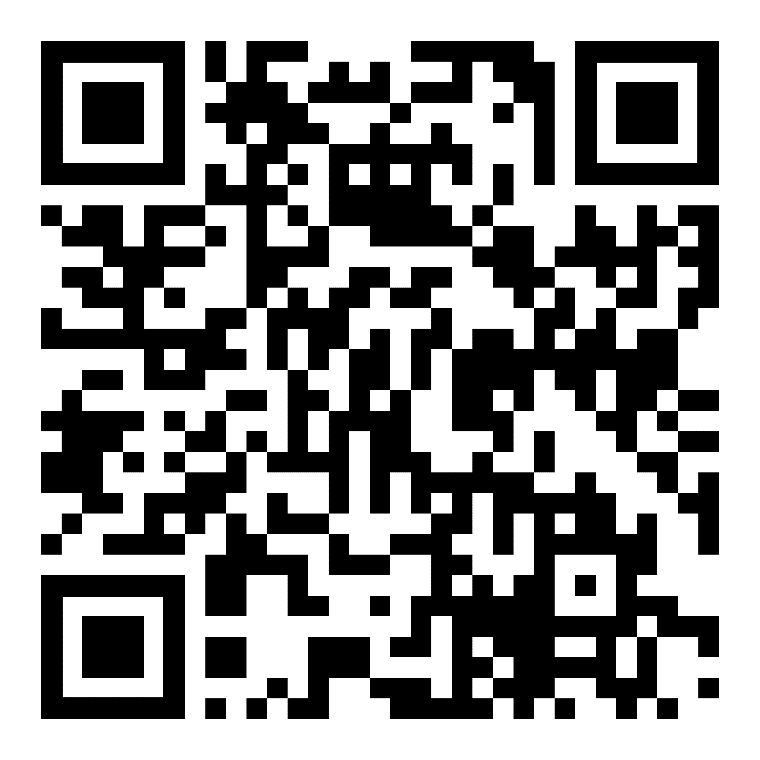 